25.05.2020 – 29.05.2020TEMAT TYGODNIA: KOCHAM CIĘ, MAMO!28.05.2020: CzwartekPrzygoda z mamą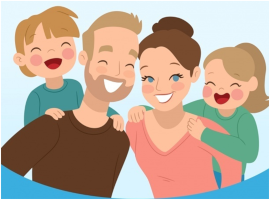 Dzień dobry Kochane „Tygryski” oraz Drodzy Rodzice!Na początek zaproście mamusię na wyprawę:– rowerami – leżymy na dywanie na plecach i naśladujemy pedałowanie;– pociągiem – ustawiamy się w rzędzie, trzymając za ramiona osobę przed sobą i biegamy po pokoju, ogrodzie;– kajakami – siadamy na dywanie, z ugiętymi nogami, mamusia siada za Wami; wykonujemy ramionami ruch wiosłowania;– samolotem – prostujemy rączki w bok i biegamy po pokoju, ogrodzie;- balonem – łapiemy się za rączki z mamusią, stajemy na palcach i przykucamy;Czynności higieniczne - mycia rąk przy piosence ,,Piosenka o myciu rąk”. Utrwalanie zasad higieny oraz etapów mycia rąk.https://www.youtube.com/watch?v=xLdhe8s34hMProszę przeczytać dziecku wiersz:„Mama ma zmartwienie” wiersz Danuty WawiłowMama usiadła przy oknie.
Mama ma oczy mokre.
Mama milczy i patrzy w ziemię.
Pewnie ma jakieś zmartwienie…Zrobiłam dla Niej teatrzyk,
A Ona wcale nie patrzy…
Przyniosłam w złotku orzecha,
A Ona się nie uśmiecha…Usiądę sobie przy Mamie.
Obejmę Mamę rękami
I tak jej powiem na uszko:
“Mamusiu, moje Jabłuszko!
Mamusiu, moje Słoneczko!”
Mama uśmiechnie się do mnie
I powie: “Moja córeczko!”Rodzic zadaje pytania:- Kto wystąpił w wierszu?- W jakim nastroju była mama dziewczynki?- Co próbowała zrobić dziewczynka?- Jak pomogła mamie?- Czy my (rodzice) bywamy smutni? Dlaczego?	- W jaki sposób można nam wtedy pomóc?- Czy kochasz rodziców?- Dlaczego kochasz rodziców?Rodzic mówi, jak bardzo kocha swoje dziecko.Dziecko opowiada lub pokazuje. Kocham mamę/tatę tak bardzo, jak … (np. niedźwiedź- miód, lato- słońce).Rodzic mówi: Mam do ciebie takie pytanie: jak okażesz miłość tacie i mamie?Pomagamy Rodzicom w codziennych obowiązkach.- Może porządki w szafie? Spróbujcie samodzielnie złożyć bluzki w swojej garderobie.- „Znajdź parę” – szukanie drugiej skarpetki do pary – poćwiczcie swoją spostrzegawczość.- Podczas posiłków – pomóżcie rodzicom nakryć do stołu – przypomnijcie zasady zachowania się przy stole. Pamiętajcie o dokładnym myciu rąk przed gotowaniem i jedzeniem ! - „Pomoc mamie, tacie w kuchni”- zwróćcie uwagę na używanie zwrotów grzecznościowych: proszę , dziękuję, przepraszam.- Wycieranie luster i kurzy – to wspaniała gimnastyka! Przy sprzątaniu może towarzyszyć Wam wesoła piosenka: https://www.youtube.com/watch?v=imoS6Wkr04w Zabawa dramowa “W mojej rodzinie”.Dziecko pokazuje ruchem jedną wybrana czynność, którą lubi robić z mamą lub tata. Pozostali członkowie rodziny mają za zadanie odgadnąć, o jaką czynność chodzi.Zabawy z literami -potrzebna jest nam plastelina i podkładka.Dziecko wykorzystuje wałeczki z plasteliny do układania na podkładce poznanych liter i cyfr.„Kwiatki dla mamy” – praca plastyczna.Możesz również samodzielnie zrobić laurkę wykorzystując materiały plastyczne, które masz w domu. Jeśli chcesz zajrzyj w poniższy link i spróbuj wykonać kwiaty z rolek po papierze i kolorowego papieru. Powodzenia! https://www.youtube.com/watch?v=_dwU501DY5M Utrwalanie piosenki „Jesteś mamo skarbem mym”.https://www.youtube.com/watch?v=RvHfN-4Va4gKiedy mija noc i dzień nastaje,
Zawsze mówisz mi – witaj kochanie
Po czym tulisz mnie, czule całujesz,
Więc zaśpiewam Ci, to co ja czuję
Proszę otwórz serce swe,
Niech w nie wpadną słowa te,
Które Tobie teraz ja,
Podarować właśnie chcęRef.: Jesteś mamo skarbem mym,
Kocham Ciebie z całych sił
Jesteś wszystkim tym co mam,
Wszystko Tobie jednej dam
* * *
2) Kiedy mija dzień i noc nastaje,
Mówisz – miłych snów, moje kochanie
Po czym tulisz mnie, czule całujesz,
Więc zaśpiewam Ci, to co ja czuję
Proszę otwórz serce swe,
Niech w nie wpadną słowa te,
Które Tobie teraz ja,
Podarować właśnie chcę
Ref.: Jesteś mamo skarbem mym,
Kocham Ciebie z całych sił
Jesteś wszystkim tym co mam,
Wszystko Tobie jednej damJesteś mamo skarbem mym,
Kocham Ciebie z całych sił
Jesteś wszystkim tym co mam,
Wszystko Tobie jednej dam
* * *„Dzieciaki w akcji część 4 – karty pracy dla pięciolatka” – ćwiczenie do wykonania ze strony 30-31.